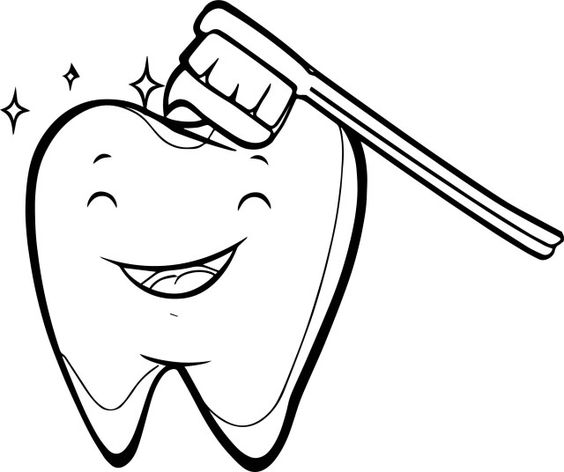 Vaikas turi savo šepetėlį ir savo dantų pastą.Dantukus valo ryte ir vakare, prižiūrint suaugusiam.Ant šepetėlio išspausti tik žirnio didumo pastos.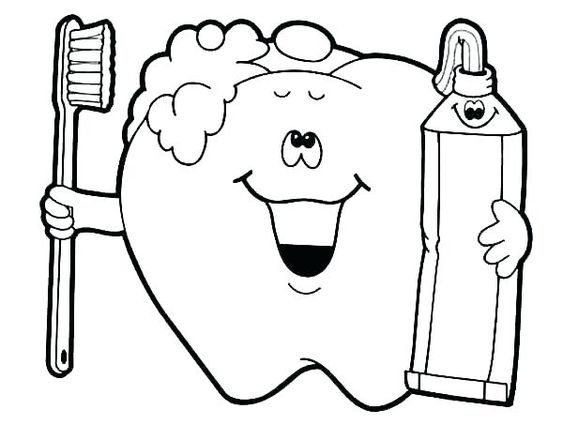 Sveikų dantukų atmintinė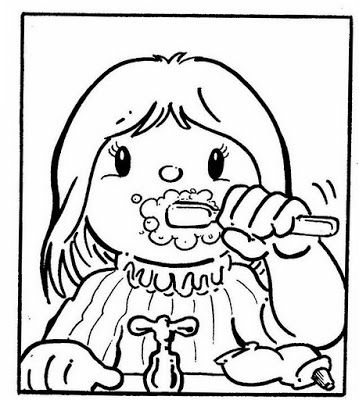 Nekrapštyti dantukų metaliniais, aštriais daiktais.Valgyti daug daržovių, vengti saldumynų ir saldžių gėrimų.Po valgio visuomet išsiskalauti dantukus.